Číslo: 2/2020- KPBaPK	                                                               V Šuranoch 4.6.2020P O Z V Á N K A  Zvolávam II. r i a d n u  schôdzku komisie pre bezpečnosť a prácu s komunitami Mestského zastupiteľstva v Šuranoch, ktorá sa uskutoční dňa9.júna 2020,  t.  j.  v utorok  o 8,00  hodinev malej zasadacej miestnosti Mestského úradu v Šuranoch.P r o g r a m :Otvorenie.Určenie overovateľa a zapisovateľa zápisnice.Správa o výsledku inventarizácie majetku, záväzkov a rozdielu majetku a záväzkov mesta Šurany a rozpočtových organizácií mesta Šurany k 31.12.2019-materiál č. C/1/13/2020.Predkladá:	Ing. Renáta Mesárošová, vedúca finančného oddelenia Mestského úradu Šurany,	Ing. Pavol Tóth, vedúci oddelenia životného prostredia, výstavby, územného plánovania a správy mestského majetku Mestského úradu Šurany,	riaditelia škôl a školských zariadení v zriaďovateľskej pôsobnosti mesta Šurany.		Záverečný účet mesta Šurany za rok 2019 a správy o výsledku hospodárenia rozpočtových organizácií mesta Šurany za rok 2019-materiál č. C/2/13/2020.Predkladá: Ing. Marek Oremus, primátor mesta Šurany.Návrh na úpravu rozpočtu mesta Šurany a rozpočtových organizácií mesta Šurany na rok 2020-materiál č. C/19/13/2020.Predkladá: Ing. Marek Oremus, primátor mesta Šurany.-2-Uznesenie.Diskusia.Záver.Žiadam všetkých členov komisie pre bezpečnosť a prácu s komunitami  Mestského zastupiteľstva Šurany, ako aj ostatných prizvaných, aby sa schôdzky zúčastnili včas.     Pavol B A R T O V I Č, v.r.            predseda komisieZa správnosť: Ing. Lucia Timeková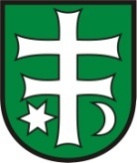 Mestské zastupiteľstvo ŠuranyKomisia pre bezpečnosť a prácu s komunitami 